Table 1S.- Correlation between Melipona Honey concentration and inhibition growth percentage  of C. albicans 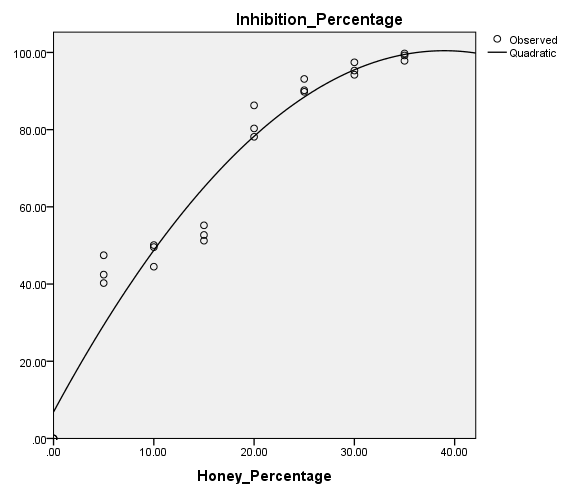 Figure 1S. Growth inhibition percentage of C. albicans related to honey content in the YPG medium. Continuous line, predicted values according to a quadratic model (R2=0.946, p<0.001). It was observed an abrupt increment of growth inhibition percentage between 15 and 20 % of Melipona honey.PercentageMedia  (IC 95%)Standard deviation (σ)0%005%43.38 ± 9.173.6910%48.05±7.693.0915%53.04±5.012.0120%81.58±10.474.2125%91.05±4.51.8230%95.65±4.081.6435%98.92±2.440.98